5th June 2020Dear Parent/Carer,I am writing to update you about our education provision for students over the next few weeks. As you are aware, we have promoted all of our students into their next academic year groups, so our Year 7 students who joined us last September are now our new Year 8’s, and those who were our Year 8’s are now our new Year 9’s, and so on. This will enable us to prepare students better for September and for what will hopefully be a more normal academic year next year.Unfortunately it does appear that it will be unlikely that we will see our new Year 8’s, new Year 9’s and new Year 10 students in the academy before the end of the summer term in July. For these students this potentially means a six month break from coming to the academy and therefore it is essential that students engage positively with the online learning and the video lessons that our teaching staff are producing. Many of you are doing this really well, which is fantastic!We really do miss having our students in the academy and we find it frustrating that the help, support and learning that we want to provide for them is having to be done through remote contact.So, please keep safe and well, and do your very best to engage in the work that the academy staff are sending home to you.Yours sincerely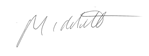 Mike AdnittPrincipal